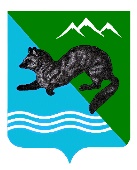 О внесении изменений в распоряжение Администрации Соболевского муниципального района от 20.01.2023 № 34-р «О целевых показателях эффективности деятельности муниципальных учреждений культуры и критериях оценки эффективности работы их руководителей»В целях недопущения снижения в 2023 году установленных  Указом Президента РФ от 7 мая 2012 г. № 597 «О мероприятиях по реализации государственной социальной политики» показателей оплаты труда отдельных категорий работников учреждений культуры, подведомственных администрации Соболевского муниципального района, с учетом требований к условиям оплаты труда к работникам учреждений культуры, устанавливаемых Правительством Российской Федерацией, в целях совершенствования структуры заработной платы, в том числе выплат стимулирующего характера с учетом задач кадрового обеспечения учреждений и стимулирования работников к повышению результатов труда, повышения заинтересованности руководителей учреждений в эффективном функционировании возглавляемого ими учреждения         1. Внести в распоряжение администрации Соболевского муниципального района от 20.01.2023 года №34-р «О целевых показателях эффективности деятельности муниципальных учреждений культуры и критериях оценки эффективности работы их руководителей» следующие изменения:        1.1 Приложение 2 «Порядок премирования руководителей Учреждений за основные результаты работы с учетом показателей оценки эффективности деятельности учреждений» изложить в новой редакции согласно приложению 1 к данному распоряжению;1.2. Приложение 3 «Положение о комиссии по оценке выполнения целевых показателей эффективности деятельности муниципальных бюджетных и казенных учреждений культуры, подведомственных администрации Соболевского муниципального района и премированию его руководителя»  изложить в новой редакции согласно приложению 2 к данному распоряжению.2. Настоящее распоряжение распространяется на правоотношения возникшее с 1 апреля 2023 года.3. Контроль за исполнением настоящего распоряжения возложить на ВрИО заместителя главы администрации  Соболевского муниципального района В.В. Рейнасте.Глава Соболевского муниципального района                                                              А.В.Воровский  Приложение №1                                                                                                                                 к распоряжению администрации                                                                                                                             Соболевского муниципальногорайона от 20.06.2023.2023 №423-р   Приложение №2                                                                                                                                 к распоряжению администрации                                                                                                                             Соболевского муниципальногорайона от 20.01.2023 № 34-р Порядок премирования руководителей учреждений за основные результаты работы с учетом показателей оценки эффективности деятельности УчрежденийПремирование руководителей Учреждений осуществляется в следующем порядке.На основе оценки доклада и отчетных форм руководителей об исполнении показателей эффективности деятельности Учреждений, отделом по социальному развитию, труду и культуре администрации Соболевского муниципального района определяется степень выполнения показателей за отчетный период (квартал), которая оценивается определенной суммой баллов.При расчете баллов за один квартал суммируются только показатели эффективности деятельности Учреждения за отчетный квартал.Размер премии руководителей Учреждений за основные результаты работы с учетом показателей эффективности деятельности Учреждения определяется в зависимости от количества начисленных баллов и устанавливается в процентном отношении к окладу с начислением  районного коэффициента и процентных надбавок за работу в районах Крайнего Севера и приравненных к ним местностях, установленные законом Камчатского края.Размер премии руководителю Учреждения за основные результаты работы с учетом показателей эффективности деятельности Учреждения определяется за фактическое отработанное время в квартале.Премия за 4 квартал (по итогам года) может устанавливаться в размере от 100 до 150 %.Временно исполняющему обязанности руководителя Учреждения за основные результаты работы с учетом показателей эффективности деятельности Учреждения размер премии за квартал не осуществляется.Размер премии за основные результаты работы в квартале установлен в следующем размере:              1.1. МКУ ДО «Детская музыкальная школа с.Соболево» МБУК «Культурно досуговый центр «Родник»МБУК «Соболевская библиотека»МБУК «Соболевский районный историко- краеведческий музей»Срок сдачи докладов (отчетов) руководителей Учреждений:В случае не предоставления отчета за квартал руководителем Учреждения  в установленные сроки сдачи  докладов (отчетов), доклад (отчет) не принимается и премия не устанавливается.  Размеры премирования для руководителя учреждения устанавливаются в пределах  ФОТ, сформированного на календарный год исходя из  объема субсидий на выполнение муниципального задания и поступлений от приносящей доход деятельности (для бюджетных учреждений),  утвержденного бюджетной сметой (для казенных учреждений) на соответствующий финансовый год, с учетом его результатов деятельности и в соответствии с показателями эффективности работы учреждения.                  Выплаты премии осуществляются следующим образом:                                                                                               Приложение №2                                                                                                                                 к распоряжению администрации                                                                                                                             Соболевского муниципальногорайона от 20.06.2023.2023 №423-р   Приложение №3                                                                                                                                 к распоряжению администрации                                                                                                                             Соболевского муниципальногорайона от 20.01.2023 № 34-р Положение о комиссиипо оценке выполнения целевых показателей эффективности деятельности муниципальных бюджетных  и казенных учреждений культуры, подведомственных администрации Соболевского муниципального района и премированию его руководителя                                     I. Общие положения1.1. Комиссия по оценке выполнения целевых показателей эффективности деятельности муниципальных казенных и  бюджетных учреждений культуры (далее – Учреждение), подведомственных администрации Соболевского муниципального района и премированию его руководителя (далее – Комиссия) создается администрацией  Соболевского муниципального района в целях рассмотрения отчета и  доклада, предоставляемого руководителем Учреждения о выполнении целевых показателей эффективности деятельности Учреждения и подготовки предложения о премировании его руководителя.1.2. Основной задачей Комиссии является оценка эффективности деятельности Учреждения и его руководителя на основе выполнения целевых показателей.1.3. Комиссия осуществляет свою деятельность на постоянной основе.                                 II. Состав и полномочия Комиссии 2.1. Комиссия состоит из председателя, заместителя председателя и членов Комиссии.2.2. Председатель комиссии:- Осуществляет общее руководство деятельностью Комиссии.- Председательствует на заседаниях Комиссии.2.3. При отсутствии председателя Комиссии заседание Комиссии проводит заместитель председателя комиссии.2.4. Заседания комиссии проводятся ежеквартально, не позднее 10 рабочих дней с начала другого квартала. Дата проведения заседания Комиссии назначается председателем Комиссии (в его отсутствие – заместителем председателя Комиссии).2.5. Решение Комиссии принимаются большинством голосов членов Комиссии, присутствующих на заседании.При равенстве голосов решающим является голос председателя Комиссии, а при его отсутствии – заместителя председателя Комиссии.2.6. Заседание Комиссии является правомочным, если на нем присутствует не менее половины от общего числа ее членов.2.7. Для выполнения возложенных задач Комиссия осуществляет следующие функции:- Рассматривает предоставленный Учреждением отчет о выполнении целевых показателей, характеризующий результативность деятельности Учреждения.- Может привлекать к участию в заседаниях Комиссии руководителя Учреждения, а также представителей профсоюзов или иных выборных органов учреждения.- Принимает решение о размере премии, снижении премии либо о размере депремирования в отношении руководителя Учреждения.2.8. Комиссия по вопросам, входящим в ее компетенцию, имеет право:- Запрашивать у руководителя Учреждения необходимую для ее деятельности информацию.- Устанавливать для руководителя Учреждения сроки предоставления информации.- Утверждать решение о размере премии в отношении руководителя Учреждения.III. Порядок работы комиссии3.1. Комиссия принимает на рассмотрение от руководителя Учреждения отчет установленного образца о выполнении целевых показателей эффективности деятельности Учреждения вместе с сопроводительным листом для отражения замечаний и предложений, ежеквартально не позднее 3 рабочих дней, месяца следующего за отчетным периодом.3.2. При принятии решений об оценке отчета Комиссия руководствуется результатами анализа достижения целевых показателей деятельности Учреждения.3.3. Решение Комиссии по оценке выполнения целевых показателей эффективности деятельности Учреждения и премированию, либо депремированию его руководителя за отчетный период отражается в протоколе, который подписывается всеми членами Комиссии и представляется на утверждение председателю Комиссии. На основании решения Комиссии издается распоряжение администрации Соболевского муниципального района о размере премии за отчетный период или депремирования за отчетный период. IV. Состав комиссии по оценке выполнения целевых показателей эффективности деятельности муниципальных бюджетных и казенных  учреждений культуры, подведомственных администрации Соболевского муниципального района РАСПОРЯЖЕНИЕ АДМИНИСТРАЦИИ СОБОЛЕВСКОГО МУНИЦИПАЛЬНОГО РАЙОНА КАМЧАТСКОГО КРАЯ РАСПОРЯЖЕНИЕ АДМИНИСТРАЦИИ СОБОЛЕВСКОГО МУНИЦИПАЛЬНОГО РАЙОНА КАМЧАТСКОГО КРАЯ 20 июня 2023с. Соболево                             № 423-рПериодВысокая эффективностьВысокая эффективностьСредняя эффективностьСредняя эффективностьНизкая эффективностьНизкая эффективностьПериодКоличество балловРазмер премии  в % к окладуКоличество балловРазмер премии  в % к окладуКоличество балловРазмер премии  в % к окладу1 квартал20-3010015-19700-1402 квартал31-3810020-30700-1903 квартал19-2910012-18700-1104 квартал30-44100-15019-2970-1000-180ПериодВысокая эффективностьВысокая эффективностьСредняя эффективностьСредняя эффективностьНизкая эффективностьНизкая эффективностьПериодКоличество балловРазмер премии в % к окладуКоличество балловРазмер премии  в % к окладуКоличество балловРазмер премии  в % к окладу1 квартал16-3010010-15700-902 квартал16-3010010-15700-903 квартал16-3010010-15700-904 квартал31-43100-15017-2970-1000-160ПериодВысокая эффективностьВысокая эффективностьСредняя эффективностьСредняя эффективностьНизкая эффективностьНизкая эффективностьПериодКоличество балловРазмер премии  в % к окладуКоличество балловРазмер премии  в % к окладуКоличество балловРазмер премии  в % к окладу1 квартал25-3410014-24700-1302 квартал25-3410014-24700-1303 квартал25-3410014-24700-1304 квартал40-50100-15029-3970-1000-280ПериодВысокая эффективностьВысокая эффективностьСредняя эффективностьСредняя эффективностьНизкая эффективностьНизкая эффективностьПериодКоличество балловРазмер премии  в % к окладуКоличество балловРазмер премии  в % к окладуКоличество балловРазмер премии  в % к окладу1 квартал25-3310014-24700-1302 квартал25-3310014-24700-1303 квартал25-3310014-24700-1304 квартал34-44100-15025-3370-1000-240Отчетный периодОтчетный периодI квартал      до 5 апреляII квартал     до 5 июляIII квартал    до 5 октябряIV квартал     до 10 январяОтчетный период Период выплаты премии   I квартал      II квартал                II квартал     III квартал               III квартал    IV квартал                IV квартал     I квартал следующего за отчетным годом Председатель комиссииРейнасте В.В. – ВрИО заместителя главы администрации Соболевского муниципального районаЗаместитель председателяСысоева О.Г. - начальник отдела по социальному развитию, труду и культуре СекретарьВелижанина С.Г.- главный специалист-эксперт отдела по социальному развитию, труду и культуре Члены комиссииБорисова Т.М. - начальник отдела прогнозирования, экономического анализа, инвестиций и предпринимательства в составе Комитета по экономике и управлению муниципальным имуществомДранивская А.Е. – руководитель управления делами администрации Соболевского муниципального районаБенкис Н.И. - директор МБУ «Центр обеспечения деятельности органов местного самоуправления и муниципальных учреждений» 